Комитет по развитию и интеллектуальной собственности (КРИС)Двадцать третья сессияЖенева, 20 – 24 мая 2019 г.Дальнейшие ЗАМЕЧАНИЯ И ПРЕДЛОЖЕНИЯ ГОСУДАРСТВ-ЧЛЕНОВ В ОТНОШЕНИИ ДАЛЬНЕЙШИХ ДЕЙСТВИЙ ПО ОПРЕДЕЛЕНИЮ СПОСОБОВ И СТРАТЕГИЙ ВЫПОЛНЕНИЯ РЕКОМЕНДАЦИЙ, ПРИНЯТЫХ ПО РЕЗУЛЬТАТАМ НЕЗАВИСИМОГО АНАЛИЗА Документ подготовлен Секретариатом	 Комитет по развитию и интеллектуальной собственности (КРИС), рассматривая на своей 22-й сессии подборку замечаний и предложений государств-членов относительно способов и стратегий выполнения рекомендаций, принятых по результатам независимого анализа, которая содержится в документах CDIP/21/11 и CDIP/22/4 Rev., постановил, что «…заинтересованные государства-члены могут представить в Секретариат дополнительные замечания и предложения на этот счет до 31 января 2019 г. Все поступившие замечания и предложения (при их наличии) должны быть сведены в единый документ, который будет представлен на 23-й сессии Комитета для ознакомления...» 	В приложениях к настоящему документу содержатся два предложения по упомянутому выше вопросу, представленные делегациями Южной Африки и Республики Уганда.	Комитету предлагается рассмотреть информацию, содержащуюся в приложениях к настоящему документу.[Приложения следуют]ЗАМЕЧАНИЯ И ПРЕДЛОЖЕНИЯ, ПОЛУЧЕННЫЕ СЕКРЕТАРИАТОМ ОТ ДЕЛЕГАЦИИ южной африкиЮжная Африка рассмотрела рекомендации, принятые по результатам независимого анализа, и настоящим вносит предложения относительно оптимального выполнения этих рекомендаций.[Приложение II следует]ЗАМЕЧАНИЯ И ПРЕДЛОЖЕНИЯ, ПОЛУЧЕННЫЕ СЕКРЕТАРИАТОМ ОТ ДЕЛЕГАЦИИ РЕСПУБЛИКИ УГАНДАКомитет по развитию и интеллектуальной собственности (КРИС), рассматривая на своей 22-й сессии подборку замечаний и предложений государств-членов относительно способов и стратегий выполнения рекомендаций, принятых по результатам независимого анализа, которая содержится в документах CDIP/22/4 Rev. и CDIP/21/11, постановил, чтозаинтересованные государства-члены могут представить в Секретариат дополнительные замечания и предложения на этот счет…  Все поступившие замечания и предложения (при их наличии) должны быть сведены в единый документ, который будет представлен на 23-й сессии Комитета для ознакомления;Республика Уганда с удовольствием представляет следующие замечания и предложения:[Конец приложения и документа]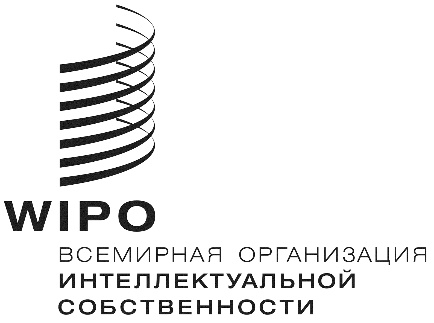 RCDIP/23/3    CDIP/23/3    CDIP/23/3    оригинал: английскийоригинал: английскийоригинал: английскийдата: 18 февраля 2019 г.дата: 18 февраля 2019 г.дата: 18 февраля 2019 г.РЕКОМЕНДАЦИИПРЕДЛАГАЕМЫЕ МЕРЫПРЕДЛАГАЕМЫЕ МЕРЫПРЕДЛАГАЕМЫЕ МЕРЫРекомендация 3: ВОИС должна продолжать обеспечивать эффективную координацию, мониторинг, оценку и выполнение РПДР и представление отчетности по ним. Следует усилить роль ОКПДР в координации выполнения ПДР.Рекомендация 4: При выполнении РПДР КРИС должен рассматривать оптимальные способы реагирования на новые обстоятельства и возникающие проблемы развития, стоящие перед системой ИС. Это должно сочетаться с активным участием других учреждений ООН в области развития, позволяющим использовать их компетенции для выполнения РПДР и в интересах достижения ЦУР. Рекомендация 5: ВОИС следует подумать о привязке РПДР к Ожидаемым результатам, изложенным в Программе и бюджете, там, где это возможно.  При этом возможно изменение или введение новых Ожидаемых результатов, позволяющее обеспечить более эффективную и устойчивую интеграцию РПДР в работу ВОИС.Рекомендация 6: Государствам-членам рекомендуется улучшать координацию между своими миссиями в Женеве и ведомствами ИС и другими государственными органами в столицах, чтобы иметь согласованный подход к работе с КРИС и повышению осведомленности о пользе ПДР. В работе Комитета необходимо обеспечивать более высокий уровень участия национальных экспертов. КРИС должен рассмотреть порядок представления отчетов о деятельности на национальном уровне, направленной на выполнение РПДР.Рекомендация 7: Государствам-членам рекомендуется формулировать – с учетом своих национальных нужд – новые проектные предложения для рассмотрения КРИС. Им следует подумать о создании механизма предоставления отчетов о накопленном опыте и передовой практике успешного выполнения проектов и мероприятий в рамках ПДР. Этот механизм отчетности должен предусматривать периодический анализ устойчивости завершенных проектов и/или проектов, включенных в основную деятельность Организации, а также анализ воздействия таких проектов на бенефициаров. ВОИС должна создать базу данных накопленного опыта и передовой практики, выявленных в ходе выполнения проектов ПДР.Рекомендация 8: Дальнейшая работа по подготовке новых проектов должна иметь модульный и адаптируемый характер и учитывать имеющийся у бенефициаров потенциал освоения технологий и уровень компетенции. При реализации проектов на национальном уровне ВОИС должна стремиться к тесному партнерству с учреждениями ООН и другими организациями для повышения эффективности, комплексности и устойчивости.   Ниже приводится выдержка из стратегической цели III «Содействие использованию ИС в интересах развития»:Ниже приводится выдержка из стратегической цели III «Содействие использованию ИС в интересах развития»:Ниже приводится выдержка из стратегической цели III «Содействие использованию ИС в интересах развития»:Рекомендация 3: ВОИС должна продолжать обеспечивать эффективную координацию, мониторинг, оценку и выполнение РПДР и представление отчетности по ним. Следует усилить роль ОКПДР в координации выполнения ПДР.Рекомендация 4: При выполнении РПДР КРИС должен рассматривать оптимальные способы реагирования на новые обстоятельства и возникающие проблемы развития, стоящие перед системой ИС. Это должно сочетаться с активным участием других учреждений ООН в области развития, позволяющим использовать их компетенции для выполнения РПДР и в интересах достижения ЦУР. Рекомендация 5: ВОИС следует подумать о привязке РПДР к Ожидаемым результатам, изложенным в Программе и бюджете, там, где это возможно.  При этом возможно изменение или введение новых Ожидаемых результатов, позволяющее обеспечить более эффективную и устойчивую интеграцию РПДР в работу ВОИС.Рекомендация 6: Государствам-членам рекомендуется улучшать координацию между своими миссиями в Женеве и ведомствами ИС и другими государственными органами в столицах, чтобы иметь согласованный подход к работе с КРИС и повышению осведомленности о пользе ПДР. В работе Комитета необходимо обеспечивать более высокий уровень участия национальных экспертов. КРИС должен рассмотреть порядок представления отчетов о деятельности на национальном уровне, направленной на выполнение РПДР.Рекомендация 7: Государствам-членам рекомендуется формулировать – с учетом своих национальных нужд – новые проектные предложения для рассмотрения КРИС. Им следует подумать о создании механизма предоставления отчетов о накопленном опыте и передовой практике успешного выполнения проектов и мероприятий в рамках ПДР. Этот механизм отчетности должен предусматривать периодический анализ устойчивости завершенных проектов и/или проектов, включенных в основную деятельность Организации, а также анализ воздействия таких проектов на бенефициаров. ВОИС должна создать базу данных накопленного опыта и передовой практики, выявленных в ходе выполнения проектов ПДР.Рекомендация 8: Дальнейшая работа по подготовке новых проектов должна иметь модульный и адаптируемый характер и учитывать имеющийся у бенефициаров потенциал освоения технологий и уровень компетенции. При реализации проектов на национальном уровне ВОИС должна стремиться к тесному партнерству с учреждениями ООН и другими организациями для повышения эффективности, комплексности и устойчивости.   Ожидаемый результатПоказатель результативностиСоответствующая программаРекомендация 3: ВОИС должна продолжать обеспечивать эффективную координацию, мониторинг, оценку и выполнение РПДР и представление отчетности по ним. Следует усилить роль ОКПДР в координации выполнения ПДР.Рекомендация 4: При выполнении РПДР КРИС должен рассматривать оптимальные способы реагирования на новые обстоятельства и возникающие проблемы развития, стоящие перед системой ИС. Это должно сочетаться с активным участием других учреждений ООН в области развития, позволяющим использовать их компетенции для выполнения РПДР и в интересах достижения ЦУР. Рекомендация 5: ВОИС следует подумать о привязке РПДР к Ожидаемым результатам, изложенным в Программе и бюджете, там, где это возможно.  При этом возможно изменение или введение новых Ожидаемых результатов, позволяющее обеспечить более эффективную и устойчивую интеграцию РПДР в работу ВОИС.Рекомендация 6: Государствам-членам рекомендуется улучшать координацию между своими миссиями в Женеве и ведомствами ИС и другими государственными органами в столицах, чтобы иметь согласованный подход к работе с КРИС и повышению осведомленности о пользе ПДР. В работе Комитета необходимо обеспечивать более высокий уровень участия национальных экспертов. КРИС должен рассмотреть порядок представления отчетов о деятельности на национальном уровне, направленной на выполнение РПДР.Рекомендация 7: Государствам-членам рекомендуется формулировать – с учетом своих национальных нужд – новые проектные предложения для рассмотрения КРИС. Им следует подумать о создании механизма предоставления отчетов о накопленном опыте и передовой практике успешного выполнения проектов и мероприятий в рамках ПДР. Этот механизм отчетности должен предусматривать периодический анализ устойчивости завершенных проектов и/или проектов, включенных в основную деятельность Организации, а также анализ воздействия таких проектов на бенефициаров. ВОИС должна создать базу данных накопленного опыта и передовой практики, выявленных в ходе выполнения проектов ПДР.Рекомендация 8: Дальнейшая работа по подготовке новых проектов должна иметь модульный и адаптируемый характер и учитывать имеющийся у бенефициаров потенциал освоения технологий и уровень компетенции. При реализации проектов на национальном уровне ВОИС должна стремиться к тесному партнерству с учреждениями ООН и другими организациями для повышения эффективности, комплексности и устойчивости.   III.1.  Национальные стратегии и планы в области ИС, согласующиеся с целями национального развитияЧисло стран, разрабатывающих национальные стратегии охраны авторского права в рамках национальных стратегий в области ИСПрограмма 3Рекомендация 3: ВОИС должна продолжать обеспечивать эффективную координацию, мониторинг, оценку и выполнение РПДР и представление отчетности по ним. Следует усилить роль ОКПДР в координации выполнения ПДР.Рекомендация 4: При выполнении РПДР КРИС должен рассматривать оптимальные способы реагирования на новые обстоятельства и возникающие проблемы развития, стоящие перед системой ИС. Это должно сочетаться с активным участием других учреждений ООН в области развития, позволяющим использовать их компетенции для выполнения РПДР и в интересах достижения ЦУР. Рекомендация 5: ВОИС следует подумать о привязке РПДР к Ожидаемым результатам, изложенным в Программе и бюджете, там, где это возможно.  При этом возможно изменение или введение новых Ожидаемых результатов, позволяющее обеспечить более эффективную и устойчивую интеграцию РПДР в работу ВОИС.Рекомендация 6: Государствам-членам рекомендуется улучшать координацию между своими миссиями в Женеве и ведомствами ИС и другими государственными органами в столицах, чтобы иметь согласованный подход к работе с КРИС и повышению осведомленности о пользе ПДР. В работе Комитета необходимо обеспечивать более высокий уровень участия национальных экспертов. КРИС должен рассмотреть порядок представления отчетов о деятельности на национальном уровне, направленной на выполнение РПДР.Рекомендация 7: Государствам-членам рекомендуется формулировать – с учетом своих национальных нужд – новые проектные предложения для рассмотрения КРИС. Им следует подумать о создании механизма предоставления отчетов о накопленном опыте и передовой практике успешного выполнения проектов и мероприятий в рамках ПДР. Этот механизм отчетности должен предусматривать периодический анализ устойчивости завершенных проектов и/или проектов, включенных в основную деятельность Организации, а также анализ воздействия таких проектов на бенефициаров. ВОИС должна создать базу данных накопленного опыта и передовой практики, выявленных в ходе выполнения проектов ПДР.Рекомендация 8: Дальнейшая работа по подготовке новых проектов должна иметь модульный и адаптируемый характер и учитывать имеющийся у бенефициаров потенциал освоения технологий и уровень компетенции. При реализации проектов на национальном уровне ВОИС должна стремиться к тесному партнерству с учреждениями ООН и другими организациями для повышения эффективности, комплексности и устойчивости.   III.1.  Национальные стратегии и планы в области ИС, согласующиеся с целями национального развитияЧисло стран, принявших национальные стратегии охраны авторского права в рамках национальных стратегий в области ИСПрограмма 3Рекомендация 3: ВОИС должна продолжать обеспечивать эффективную координацию, мониторинг, оценку и выполнение РПДР и представление отчетности по ним. Следует усилить роль ОКПДР в координации выполнения ПДР.Рекомендация 4: При выполнении РПДР КРИС должен рассматривать оптимальные способы реагирования на новые обстоятельства и возникающие проблемы развития, стоящие перед системой ИС. Это должно сочетаться с активным участием других учреждений ООН в области развития, позволяющим использовать их компетенции для выполнения РПДР и в интересах достижения ЦУР. Рекомендация 5: ВОИС следует подумать о привязке РПДР к Ожидаемым результатам, изложенным в Программе и бюджете, там, где это возможно.  При этом возможно изменение или введение новых Ожидаемых результатов, позволяющее обеспечить более эффективную и устойчивую интеграцию РПДР в работу ВОИС.Рекомендация 6: Государствам-членам рекомендуется улучшать координацию между своими миссиями в Женеве и ведомствами ИС и другими государственными органами в столицах, чтобы иметь согласованный подход к работе с КРИС и повышению осведомленности о пользе ПДР. В работе Комитета необходимо обеспечивать более высокий уровень участия национальных экспертов. КРИС должен рассмотреть порядок представления отчетов о деятельности на национальном уровне, направленной на выполнение РПДР.Рекомендация 7: Государствам-членам рекомендуется формулировать – с учетом своих национальных нужд – новые проектные предложения для рассмотрения КРИС. Им следует подумать о создании механизма предоставления отчетов о накопленном опыте и передовой практике успешного выполнения проектов и мероприятий в рамках ПДР. Этот механизм отчетности должен предусматривать периодический анализ устойчивости завершенных проектов и/или проектов, включенных в основную деятельность Организации, а также анализ воздействия таких проектов на бенефициаров. ВОИС должна создать базу данных накопленного опыта и передовой практики, выявленных в ходе выполнения проектов ПДР.Рекомендация 8: Дальнейшая работа по подготовке новых проектов должна иметь модульный и адаптируемый характер и учитывать имеющийся у бенефициаров потенциал освоения технологий и уровень компетенции. При реализации проектов на национальном уровне ВОИС должна стремиться к тесному партнерству с учреждениями ООН и другими организациями для повышения эффективности, комплексности и устойчивости.   III.1.  Национальные стратегии и планы в области ИС, согласующиеся с целями национального развитияЧисло стран, разрабатывающих национальные стратегии в области ИСПрограмма 9Рекомендация 3: ВОИС должна продолжать обеспечивать эффективную координацию, мониторинг, оценку и выполнение РПДР и представление отчетности по ним. Следует усилить роль ОКПДР в координации выполнения ПДР.Рекомендация 4: При выполнении РПДР КРИС должен рассматривать оптимальные способы реагирования на новые обстоятельства и возникающие проблемы развития, стоящие перед системой ИС. Это должно сочетаться с активным участием других учреждений ООН в области развития, позволяющим использовать их компетенции для выполнения РПДР и в интересах достижения ЦУР. Рекомендация 5: ВОИС следует подумать о привязке РПДР к Ожидаемым результатам, изложенным в Программе и бюджете, там, где это возможно.  При этом возможно изменение или введение новых Ожидаемых результатов, позволяющее обеспечить более эффективную и устойчивую интеграцию РПДР в работу ВОИС.Рекомендация 6: Государствам-членам рекомендуется улучшать координацию между своими миссиями в Женеве и ведомствами ИС и другими государственными органами в столицах, чтобы иметь согласованный подход к работе с КРИС и повышению осведомленности о пользе ПДР. В работе Комитета необходимо обеспечивать более высокий уровень участия национальных экспертов. КРИС должен рассмотреть порядок представления отчетов о деятельности на национальном уровне, направленной на выполнение РПДР.Рекомендация 7: Государствам-членам рекомендуется формулировать – с учетом своих национальных нужд – новые проектные предложения для рассмотрения КРИС. Им следует подумать о создании механизма предоставления отчетов о накопленном опыте и передовой практике успешного выполнения проектов и мероприятий в рамках ПДР. Этот механизм отчетности должен предусматривать периодический анализ устойчивости завершенных проектов и/или проектов, включенных в основную деятельность Организации, а также анализ воздействия таких проектов на бенефициаров. ВОИС должна создать базу данных накопленного опыта и передовой практики, выявленных в ходе выполнения проектов ПДР.Рекомендация 8: Дальнейшая работа по подготовке новых проектов должна иметь модульный и адаптируемый характер и учитывать имеющийся у бенефициаров потенциал освоения технологий и уровень компетенции. При реализации проектов на национальном уровне ВОИС должна стремиться к тесному партнерству с учреждениями ООН и другими организациями для повышения эффективности, комплексности и устойчивости.   III.1.  Национальные стратегии и планы в области ИС, согласующиеся с целями национального развитияЧисло стран, находящихся в процессе реализации национальных стратегий в области ИС и планов по развитию ИСЧисло стран, принявших национальные стратегии в области ИСПрограмма 9Программа 9Программа 10Рекомендация 3: ВОИС должна продолжать обеспечивать эффективную координацию, мониторинг, оценку и выполнение РПДР и представление отчетности по ним. Следует усилить роль ОКПДР в координации выполнения ПДР.Рекомендация 4: При выполнении РПДР КРИС должен рассматривать оптимальные способы реагирования на новые обстоятельства и возникающие проблемы развития, стоящие перед системой ИС. Это должно сочетаться с активным участием других учреждений ООН в области развития, позволяющим использовать их компетенции для выполнения РПДР и в интересах достижения ЦУР. Рекомендация 5: ВОИС следует подумать о привязке РПДР к Ожидаемым результатам, изложенным в Программе и бюджете, там, где это возможно.  При этом возможно изменение или введение новых Ожидаемых результатов, позволяющее обеспечить более эффективную и устойчивую интеграцию РПДР в работу ВОИС.Рекомендация 6: Государствам-членам рекомендуется улучшать координацию между своими миссиями в Женеве и ведомствами ИС и другими государственными органами в столицах, чтобы иметь согласованный подход к работе с КРИС и повышению осведомленности о пользе ПДР. В работе Комитета необходимо обеспечивать более высокий уровень участия национальных экспертов. КРИС должен рассмотреть порядок представления отчетов о деятельности на национальном уровне, направленной на выполнение РПДР.Рекомендация 7: Государствам-членам рекомендуется формулировать – с учетом своих национальных нужд – новые проектные предложения для рассмотрения КРИС. Им следует подумать о создании механизма предоставления отчетов о накопленном опыте и передовой практике успешного выполнения проектов и мероприятий в рамках ПДР. Этот механизм отчетности должен предусматривать периодический анализ устойчивости завершенных проектов и/или проектов, включенных в основную деятельность Организации, а также анализ воздействия таких проектов на бенефициаров. ВОИС должна создать базу данных накопленного опыта и передовой практики, выявленных в ходе выполнения проектов ПДР.Рекомендация 8: Дальнейшая работа по подготовке новых проектов должна иметь модульный и адаптируемый характер и учитывать имеющийся у бенефициаров потенциал освоения технологий и уровень компетенции. При реализации проектов на национальном уровне ВОИС должна стремиться к тесному партнерству с учреждениями ООН и другими организациями для повышения эффективности, комплексности и устойчивости.   III.1.  Национальные стратегии и планы в области ИС, согласующиеся с целями национального развитияЧисло стран, разработавших национальные стратегии или планы в области ИС, согласованные с целями национального развитияПрограмма 10Рекомендация 3: ВОИС должна продолжать обеспечивать эффективную координацию, мониторинг, оценку и выполнение РПДР и представление отчетности по ним. Следует усилить роль ОКПДР в координации выполнения ПДР.Рекомендация 4: При выполнении РПДР КРИС должен рассматривать оптимальные способы реагирования на новые обстоятельства и возникающие проблемы развития, стоящие перед системой ИС. Это должно сочетаться с активным участием других учреждений ООН в области развития, позволяющим использовать их компетенции для выполнения РПДР и в интересах достижения ЦУР. Рекомендация 5: ВОИС следует подумать о привязке РПДР к Ожидаемым результатам, изложенным в Программе и бюджете, там, где это возможно.  При этом возможно изменение или введение новых Ожидаемых результатов, позволяющее обеспечить более эффективную и устойчивую интеграцию РПДР в работу ВОИС.Рекомендация 6: Государствам-членам рекомендуется улучшать координацию между своими миссиями в Женеве и ведомствами ИС и другими государственными органами в столицах, чтобы иметь согласованный подход к работе с КРИС и повышению осведомленности о пользе ПДР. В работе Комитета необходимо обеспечивать более высокий уровень участия национальных экспертов. КРИС должен рассмотреть порядок представления отчетов о деятельности на национальном уровне, направленной на выполнение РПДР.Рекомендация 7: Государствам-членам рекомендуется формулировать – с учетом своих национальных нужд – новые проектные предложения для рассмотрения КРИС. Им следует подумать о создании механизма предоставления отчетов о накопленном опыте и передовой практике успешного выполнения проектов и мероприятий в рамках ПДР. Этот механизм отчетности должен предусматривать периодический анализ устойчивости завершенных проектов и/или проектов, включенных в основную деятельность Организации, а также анализ воздействия таких проектов на бенефициаров. ВОИС должна создать базу данных накопленного опыта и передовой практики, выявленных в ходе выполнения проектов ПДР.Рекомендация 8: Дальнейшая работа по подготовке новых проектов должна иметь модульный и адаптируемый характер и учитывать имеющийся у бенефициаров потенциал освоения технологий и уровень компетенции. При реализации проектов на национальном уровне ВОИС должна стремиться к тесному партнерству с учреждениями ООН и другими организациями для повышения эффективности, комплексности и устойчивости.   III.1.  Национальные стратегии и планы в области ИС, согласующиеся с целями национального развитияЧисло стран, пересматривающих свои стратегии в области ИСПрограмма 9Рекомендация 3: ВОИС должна продолжать обеспечивать эффективную координацию, мониторинг, оценку и выполнение РПДР и представление отчетности по ним. Следует усилить роль ОКПДР в координации выполнения ПДР.Рекомендация 4: При выполнении РПДР КРИС должен рассматривать оптимальные способы реагирования на новые обстоятельства и возникающие проблемы развития, стоящие перед системой ИС. Это должно сочетаться с активным участием других учреждений ООН в области развития, позволяющим использовать их компетенции для выполнения РПДР и в интересах достижения ЦУР. Рекомендация 5: ВОИС следует подумать о привязке РПДР к Ожидаемым результатам, изложенным в Программе и бюджете, там, где это возможно.  При этом возможно изменение или введение новых Ожидаемых результатов, позволяющее обеспечить более эффективную и устойчивую интеграцию РПДР в работу ВОИС.Рекомендация 6: Государствам-членам рекомендуется улучшать координацию между своими миссиями в Женеве и ведомствами ИС и другими государственными органами в столицах, чтобы иметь согласованный подход к работе с КРИС и повышению осведомленности о пользе ПДР. В работе Комитета необходимо обеспечивать более высокий уровень участия национальных экспертов. КРИС должен рассмотреть порядок представления отчетов о деятельности на национальном уровне, направленной на выполнение РПДР.Рекомендация 7: Государствам-членам рекомендуется формулировать – с учетом своих национальных нужд – новые проектные предложения для рассмотрения КРИС. Им следует подумать о создании механизма предоставления отчетов о накопленном опыте и передовой практике успешного выполнения проектов и мероприятий в рамках ПДР. Этот механизм отчетности должен предусматривать периодический анализ устойчивости завершенных проектов и/или проектов, включенных в основную деятельность Организации, а также анализ воздействия таких проектов на бенефициаров. ВОИС должна создать базу данных накопленного опыта и передовой практики, выявленных в ходе выполнения проектов ПДР.Рекомендация 8: Дальнейшая работа по подготовке новых проектов должна иметь модульный и адаптируемый характер и учитывать имеющийся у бенефициаров потенциал освоения технологий и уровень компетенции. При реализации проектов на национальном уровне ВОИС должна стремиться к тесному партнерству с учреждениями ООН и другими организациями для повышения эффективности, комплексности и устойчивости.   Представленная в приведенной выше таблице информация не является исчерпывающей или всеобъемлющей и не позволяет определить, действительно ли РПДР оказывают воздействие, и действительно ли достигнут прогресс.В свете сказанного выше Южная Африка предлагает следующее:Поскольку связь между 45 рекомендациями Повестки дня в области развития и тем или иным ожидаемым результатом не установлена (несмотря на то что теперь она будет «отмечена» в отчете ГД), а также из-за отсутствия показателей, позволяющих отслеживать выполнение Повестки дня в области развития, не представляется возможным определить, насколько представленные в Программе и бюджете показатели актуальны и позволяют отслеживать выполнение рекомендаций Повестки дня. За 11 лет существования Повестки дня в области развития не было разработано ни одного соответствующего показателя.  ПРЕДЛОЖЕНИЕ: Южная Африка предлагает Секретариату разработать показатели для оценки воздействия рекомендаций Повестки дня в области развития. Проект этих показателей может быть подготовлен для представления на рассмотрение Комитета на его 24-й сессии.Представленная в приведенной выше таблице информация не является исчерпывающей или всеобъемлющей и не позволяет определить, действительно ли РПДР оказывают воздействие, и действительно ли достигнут прогресс.В свете сказанного выше Южная Африка предлагает следующее:Поскольку связь между 45 рекомендациями Повестки дня в области развития и тем или иным ожидаемым результатом не установлена (несмотря на то что теперь она будет «отмечена» в отчете ГД), а также из-за отсутствия показателей, позволяющих отслеживать выполнение Повестки дня в области развития, не представляется возможным определить, насколько представленные в Программе и бюджете показатели актуальны и позволяют отслеживать выполнение рекомендаций Повестки дня. За 11 лет существования Повестки дня в области развития не было разработано ни одного соответствующего показателя.  ПРЕДЛОЖЕНИЕ: Южная Африка предлагает Секретариату разработать показатели для оценки воздействия рекомендаций Повестки дня в области развития. Проект этих показателей может быть подготовлен для представления на рассмотрение Комитета на его 24-й сессии.Представленная в приведенной выше таблице информация не является исчерпывающей или всеобъемлющей и не позволяет определить, действительно ли РПДР оказывают воздействие, и действительно ли достигнут прогресс.В свете сказанного выше Южная Африка предлагает следующее:Поскольку связь между 45 рекомендациями Повестки дня в области развития и тем или иным ожидаемым результатом не установлена (несмотря на то что теперь она будет «отмечена» в отчете ГД), а также из-за отсутствия показателей, позволяющих отслеживать выполнение Повестки дня в области развития, не представляется возможным определить, насколько представленные в Программе и бюджете показатели актуальны и позволяют отслеживать выполнение рекомендаций Повестки дня. За 11 лет существования Повестки дня в области развития не было разработано ни одного соответствующего показателя.  ПРЕДЛОЖЕНИЕ: Южная Африка предлагает Секретариату разработать показатели для оценки воздействия рекомендаций Повестки дня в области развития. Проект этих показателей может быть подготовлен для представления на рассмотрение Комитета на его 24-й сессии.Рекомендация, принятая по результатам независимого анализаПредлагаемый способ выполнения РЕКОМЕНДАЦИЯ 1: Прогресс в работе КРИС необходимо закрепить, организовав дебаты на более высоком уровне для рассмотрения возникающих потребностей и обсуждения работы Организации по новым проблемам, связанным с ПИС. Комитету также следует облегчать обмен стратегиями и передовой практикой государств-членов, имеющих опыт решения проблем в области ИС и развития.Для того чтобы обсуждение на более высоком уровне было успешным, КРИС потребуются замечания и предложения не только делегатов государств-членов ВОИС и Секретариата, но также ведущих ученых, гражданского общества и других учреждений Организации Объединенных Наций и экспертных органов, в том числе таких как Группа высокого уровня по вопросам доступа к лекарствам, учрежденная Генеральным секретарем ООН, и Секретариат Конвенции о биологическом разнообразии.Участие других учреждений ООН на самых высоких уровнях может дать возможность интегрировать более продуманную парадигму развития в контекст обсуждения вопросов ИС в ВОИС и за пределами организации. Благодаря такому взаимодействию ВОИС смогла бы более последовательно действовать в соответствии с 
принципами развития, на которых основана деятельность ООН в целом. РЕКОМЕНДАЦИЯ 2: Государствам-членам следует принять меры по решению вопросов, связанных с мандатом Комитета и реализацией механизма координации. Всем соответствующим комитетам ВОИС – Межправительственному комитету по интеллектуальной собственности, генетическим ресурсам, традиционным знаниям и фольклору (МКГР), Постоянному комитету по патентному праву (ППКП), Постоянному комитету по законодательству в области товарных знаков, промышленных образцов и географических указаний (ПКТЗ) и Постоянному комитету по авторскому праву и смежным правам (ПКАП) – следует выполнить решение Генеральной ассамблеи (ГА) в отношении механизма координации. Каждый из комитетов на сессии, предшествующей ГА, должен представить Генеральной ассамблее отчет с указанием действий, предпринятых во исполнение соответствующих рекомендаций Повестки дня в области развития.РЕКОМЕНДАЦИЯ 3: ВОИС должна продолжать обеспечивать эффективную координацию, мониторинг, оценку и выполнение РПДР и представление отчетности по ним. Следует усилить роль ОКПДР в координации выполнения ПДР. В результатах независимого анализа не указано, какие из аспектов деятельности Отдела по координации деятельности в рамках Повестки дня в области развития (ОКПДР) следует усовершенствовать. ОКПДР может представить КРИС доклад с описанием значения своей деятельности, ее взаимосвязи с другими основными программами ВОИС и координации с региональными бюро, с тем чтобы каждое из государств-членов смогло определить, что необходимо сделать для совершенствования деятельности.Оценка деятельности ВОИС должна проводиться на основе комплексного и сбалансированного подхода. Парадигма развития ВОИС должна не только способствовать более глубокому пониманию и охране прав ИС в соответствии с международными обязательствами, но также обеспечивать понимание проблем, ограничивающих доступ к знаниям и технологиям в развивающихся странах. К числу вопросов, на которые следует ответить, относятся следующие: каким образом оказываемая ВОИС техническая помощь способствует развитию (а не то, как она способствует применению международных стандартов в области ИС); включает ли техническая помощь обучение тому, как использовать гибкие возможности в международной системе ИС; способствует ли техническая помощь пониманию государствами-членами как позитивных, так и негативных сторон ИС как инструмента политики; какие существуют альтернативные варианты оказания государствам-членам содействия в укреплении инновационного потенциала; какого рода деятельность, ограничивающая конкуренцию, возможна связи с правами ИС; и как предотвратить злоупотребление правами ИС? На основе ответов на эти вопросы можно разработать целый ряд количественных показателей для оценки значения технической помощи, в том числе с использованием сценариев развития ситуации при наличии/отсутствии технической помощи, до/после ее оказания.РЕКОМЕНДАЦИЯ 4: При выполнении РПДР КРИС должен рассматривать оптимальные способы реагирования на новые обстоятельства и возникающие проблемы развития, стоящие перед системой ИС. Это должно сочетаться с активным участием других учреждений ООН в области развития, позволяющим использовать их компетенции для выполнения РПДР и в интересах достижения ЦУР. Укрепление неформальных и формальных партнерских отношений с целым рядом международных учреждений и интеграция с межгосударственными процессами поможет ВОИС определить, как Организация и Повестка дня в области развития могут способствовать решению наиболее приоритетных задач, стоящих перед ООН, таких как достижение Целей в области устойчивого развития. ВОИС могла бы также сыграть более активную роль в системе ООН, выступив одним из организаторов и участников процесса обсуждения политики в отношении глобальной системы ИС и ее значения для широкого круга вопросов, таких как инновации, доступ к знаниям, развитие, торговля, энергетика, климат, окружающая среда, сельское хозяйство и здоровье населения.РЕКОМЕНДАЦИЯ 6: Государствам-членам рекомендуется улучшать координацию между своими миссиями в Женеве и ведомствами ИС и другими государственными органами в столицах, чтобы иметь согласованный подход к работе с КРИС и повышению осведомленности о пользе ПДР. В работе Комитета необходимо обеспечивать более высокий уровень участия национальных экспертов. КРИС должен рассмотреть порядок представления отчетов о деятельности на национальном уровне, направленной на выполнение РПДР.Хотя эта рекомендация адресована непосредственно государствам-членам, важно, чтобы Секретариат продолжал и укреплял сотрудничество с работающими в Женеве представителями государств-членов, особенно в том, что касается планирования и оказания технической помощи и других видов деятельности.РЕКОМЕНДАЦИЯ 7: Государствам-членам рекомендуется формулировать – с учетом своих национальных нужд – новые проектные предложения для рассмотрения КРИС. Им следует подумать о создании механизма предоставления отчетов о накопленном опыте и передовой практике успешного выполнения проектов и мероприятий в рамках ПДР. Этот механизм отчетности должен предусматривать периодический анализ устойчивости завершенных проектов и/или проектов, включенных в основную деятельность Организации, а также анализ воздействия таких проектов на бенефициаров. ВОИС должна создать базу данных накопленного опыта и передовой практики, выявленных в ходе выполнения проектов ПДР.Обычно государство-член обращается к Секретариату за технической помощью в определенной области. Секретариату следует рекомендовать обратившемуся за помощью государству-члену наиболее оптимальный вариант оказания такой помощи – в рамках одного из проектов КРИС или в рамках регулярной программы ВОИС.Проекты КРИС разрабатываются государствами-членами в процессе консультаций с Секретариатом ВОИС. Предлагая новый проект для рассмотрения КРИС, Секретариат должен указывать, что данный проект соответствует принятой стратегии и методам реализации программы технической помощи.РЕКОМЕНДАЦИЯ 8: Дальнейшая работа по подготовке новых проектов должна иметь модульный и адаптируемый характер и учитывать имеющийся у бенефициаров потенциал освоения технологий и уровень компетенции. При реализации проектов на национальном уровне ВОИС должна стремиться к тесному партнерству с учреждениями ООН и другими организациями для повышения эффективности, комплексности и устойчивости.Оказание технической помощи и укрепление потенциала должны быть увязаны с результатами диагностических исследований, целью которых является оценка потребностей с учетом национальных целей развития и сокращения масштабов бедности и которые проводятся на основе консультаций на национальном уровне. В этом процессе должны участвовать другие учреждения ООН, занимающиеся другими направлениями развития страны, а также заинтересованные стороны на национальном уровне.Проекты технической помощи должны при необходимости включать компонент, связанный с укреплением потенциала стран-получателей помощи с целью расширения их возможностей для освоения ресурсов.РЕКОМЕНДАЦИЯ 9: ВОИС должна уделять больше внимания найму экспертов, хорошо знающих социально-экономические условия стран – получателей помощи. Страны-бенефициары должны обеспечивать высокую степень внутренней координации между различными национальными органами, чтобы способствовать реализации и долгосрочной устойчивости проектов.Секретариату ВОИС следует совершенствовать практику привлечения экспертов, хорошо знакомых с социально-экономической ситуацией в странах, получающих помощь. Эксперты должны продемонстрировать способность воспроизводить и распространять знания в странах-бенефициарах.В тех случаях, когда это целесообразно, и в зависимости от масштабов того или иного мероприятия/проекта, в процессе разработки и реализации проектов можно консультироваться не только с ведомством ИС, но и с другими соответствующими национальными ведомствами.РЕКОМЕНДАЦИЯ 10: Отчеты о ходе реализации проектов, представляемые в КРИС Секретариатом, должны включать детальную информацию об использовании финансовых и людских ресурсов в связи с проектами ПДР. Следует избегать одновременного назначения одного руководителя на несколько проектов.  Отчеты о ходе реализации проектов должны содержать данные, демонстрирующие эффективность использования бюджетных и людских ресурсов, задействованных в реализации проектов.РЕКОМЕНДАЦИЯ 12: Государствам-членам и Секретариату следует рассмотреть способы более эффективного распространения информации о ПДР и ее выполнении.Совершенствовать применяемые Секретариатом ВОИС методы распространения информации о ПДР.Еще одним методом распространения информации о ПДР в системе ООН может быть представление ВОИС отчета о ходе реализации ПДР Экономическому и социальному совету ООН (ЭКОСОС).